FR 12 – Mme Levin 		   Musique Mercredi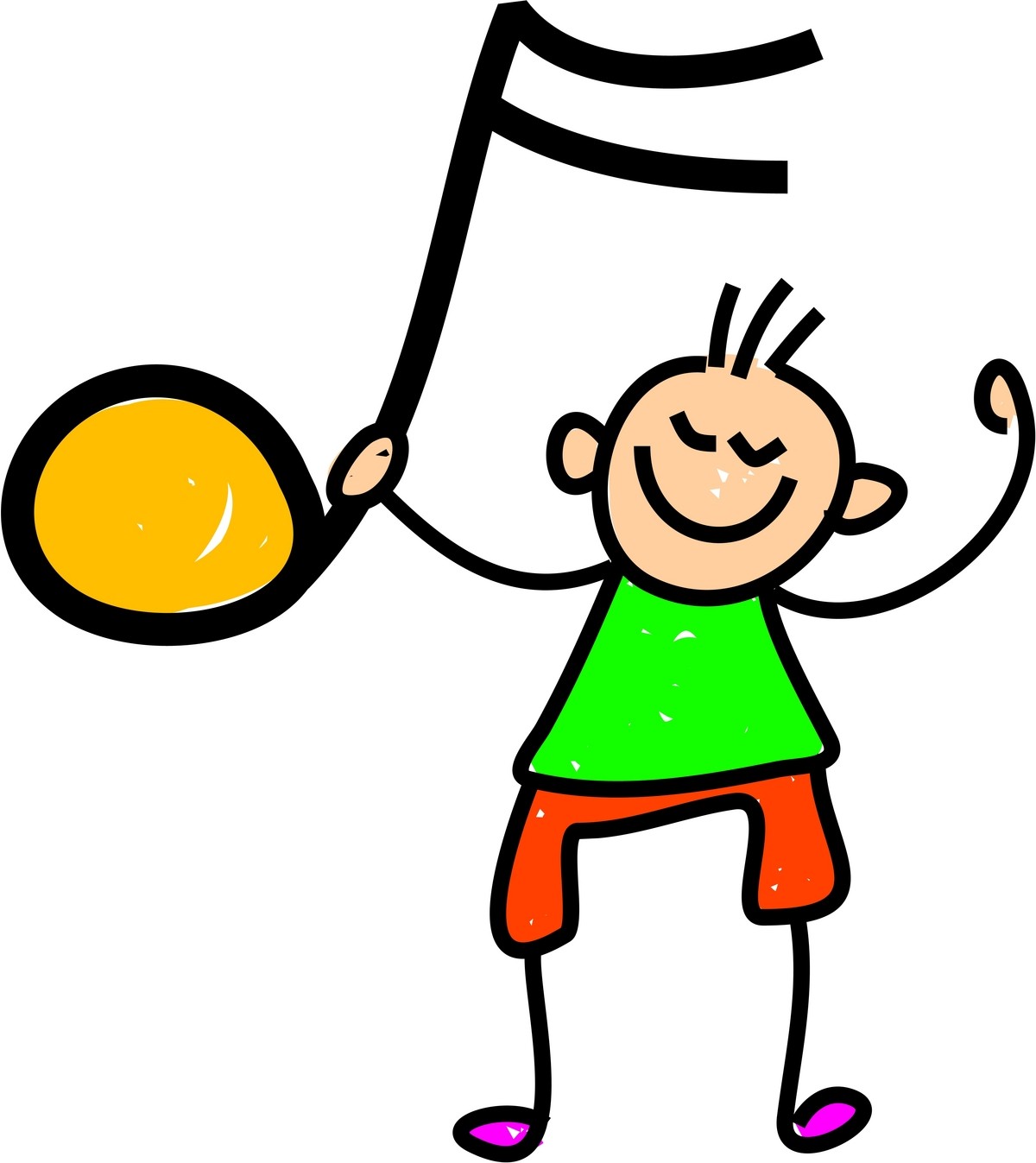 Inclure :le titre de la chansonle nom de l’artiste (avec une image) le genrele pays d’origine (de l’artiste)trois (3) faits intéressants (de l’artiste ou la chanson)cinq (5) mots que vous trouvez dans la chanson un sommaire de la chanson Orale :FR 12 – Mme Levin 		   Musique MercrediInclure :le titre de la chansonle nom de l’artiste (avec une image) le genrele pays d’origine (de l’artiste)trois (3) faits intéressants (de l’artiste ou la chanson)cinq (5) mots que vous trouvez dans la chanson un sommaire de la chanson Orale :C-              C               C+B-              B               B+A-              A                A+Vocabulary WordsChooses words from only one part of speech. Never includes the relevant lyrics. Includes several previously presented words.Gives few correct definitions and parts of speech (including tense of verbs, gender for nouns & adjectives).Chooses words from two to three different parts of speech.  Sometimes includes the relevant lyrics. Includes a previously presented word.Gives some correct definitions and parts of speech (including tense of verbs, gender for nouns & adjectives).Chooses words from four to five different parts of speech.  Always includes the relevant lyrics.  Does not include any previously presented words.Gives correct definitions and parts of speech for all the words (including tense of verbs, gender for nouns & adjectives).Speaking Skills Most words are pronounced incorrectly.  As a result, it is difficult to understand the presentation. Words are not clearly enunciated.  Voice is barely audible.  As a result, the presentation is incomprehensible.  Some words are pronounced incorrectly, but the presentation is still understandable. Some words are clearly enunciated.  Volume is too low.  Some of the presentation is comprehensible.  All words are pronounced correctly, making the presentation easily understandable. All words are clearly enunciated.  Volume is excellent.  All listening can easily understand the presentation.  Presentation skillsStudent is not confident and engaging.  Little to no eye contact is made with the audience.  Student is not prepared and shows little to no evidence of practice.Rarely asks for guesses rather than just giving answers. Does not use strategies to provide clues for students.Student is somewhat confident and engaging.  Eye contact is sometimes made with the audience.  Student is somewhat prepared and shows some evidence of practice.Sometimes asks for guesses rather than just giving answers. Uses one or two strategies to provide clues for students.Student is confident and engaging.  Eye contact is made with the audience.  Student is prepared and shows evidence of practice.Always asks for guesses rather than just giving answers. Uses multiple strategies to provide clues for students.C-              C               C+B-              B               B+A-              A                A+Vocabulary WordsChooses words from only one part of speech. Never includes the relevant lyrics. Includes several previously presented words.Gives few correct definitions and parts of speech (including tense of verbs, gender for nouns & adjectives).Chooses words from two to three different parts of speech.  Sometimes includes the relevant lyrics. Includes a previously presented word.Gives some correct definitions and parts of speech (including tense of verbs, gender for nouns & adjectives).Chooses words from four to five different parts of speech.  Always includes the relevant lyrics.  Does not include any previously presented words.Gives correct definitions and parts of speech for all the words (including tense of verbs, gender for nouns & adjectives).Speaking Skills Most words are pronounced incorrectly.  As a result, it is difficult to understand the presentation. Words are not clearly enunciated.  Voice is barely audible.  As a result, the presentation is incomprehensible.  Some words are pronounced incorrectly, but the presentation is still understandable. Some words are clearly enunciated.  Volume is too low.  Some of the presentation is comprehensible.  All words are pronounced correctly, making the presentation easily understandable. All words are clearly enunciated.  Volume is excellent.  All listening can easily understand the presentation.  Presentation skillsStudent is not confident and engaging.  Little to no eye contact is made with the audience.  Student is not prepared and shows little to no evidence of practice.Rarely asks for guesses rather than just giving answers. Does not use strategies to provide clues for students.Student is somewhat confident and engaging.  Eye contact is sometimes made with the audience.  Student is somewhat prepared and shows some evidence of practice.Sometimes asks for guesses rather than just giving answers. Uses one or two strategies to provide clues for students.Student is confident and engaging.  Eye contact is made with the audience.  Student is prepared and shows evidence of practice.Always asks for guesses rather than just giving answers. Uses multiple strategies to provide clues for students.